Государственная программа Российской Федерации «Развитие судостроения 
и техники для освоения шельфовых месторождений на 2013-2030 годы»Подпрограмма 15 направление «Судовое машиностроение,
 энергетика и электротехника»ОКР «Провизия»«Разработка для постановки на производство холодильных установок холодопроизводительностью 1,6; 4; 8; 10 и 20 кВт для охлаждения провизионных камер с глубокой степенью локализации» Головной исполнитель – АО «ЦНИИ «Курс».ЭНЕРГОЭФФЕКТИВНЫЕ СУДОВЫЕ ХОЛОДИЛЬНЫЕ УСТАНОВКИ ДЛЯ ОХЛАЖДЕНИЯ ПРОВИЗИОННЫХ КАМЕРОсновные полученные практические результаты.Область примененияСудовые холодильные установки применяются в составе стационарных и сборно-разборных провизионных камер для использования на гражданских судах различного назначения, нефтегазодобывающих и разведочных морских платформах, а также на сухопутных промышленных объектах.В соответствии со сводным перспективным планом потребности в гражданских судах и морской технике на период до 2035 года (по данным на июнь 2018 г.) планируется к постройке 905 судов, более 650 из которых должны быть оснащены средне-и низкотемпературными провизионными камерами, в том числе суда проектов: HS 115 T, 15003, 1288, 17002, HS 65T 00902, 22600, 00730, 21900М, 00650, 00211, НИС-АР и др.Сведения о конкурентности и возможности замещения импортаОсобенности судовых холодильных установок:плавное регулирование производительности компрессора и вентиляторов воздухоохладителя для уменьшения энергозатрат и увеличения ресурса за счет применения частотного преобразователя и широтно-импульсной модуляции;гибкая система управления, позволяющая в ручном и автоматическом режиме управлять работой холодильной машины;возможность выбора режима работы холодильной машины в зависимости от требуемой температуры в объеме провизионной камеры;сенсорная панель оператора;внутренний контроль работоспособности с выдачей аварийных сообщений;компактная конструкция воздухоохладителя за счет применения радиальных вентиляторов типа «мотор-колесо» и двухпоточной системы циркуляции воздуха; возможность записи и отображения значений температуры воздуха в объеме провизионной камеры;соответствие требованиям Российского Морского Регистра Судоходства.Применение судовых холодильных установок отечественного производства позволит осуществить локализацию производства судовых холодильных установок  и импортозамещение продукции Heinen & Hopman Engineering BV (Нидерланды), Novenco Marine & Offshore A/S (Дания), Tekotherm Marine HVAC Sp. z o.o (Польша), завод «Экватор» (Украина), Apolon Climate Engineering (Болгария) и др.Основные технические характеристики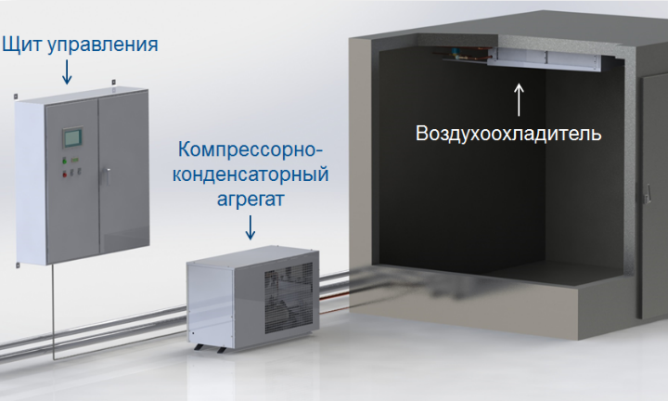 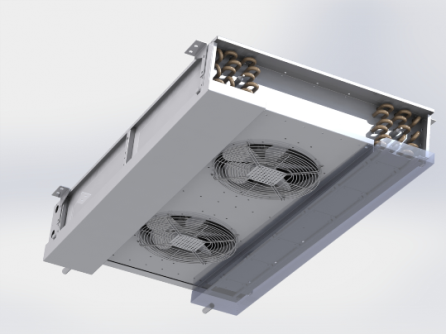 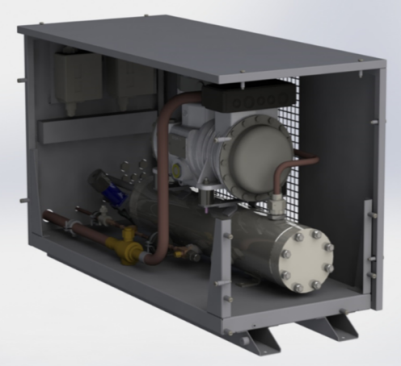 Судовые холодильные установки холодопроизводительностью от 1,6 до 20 кВ. предназначены для охлаждения поддержания требуемых температур в рабочем объеме средне- и низкотемпературных провизионных камер минус 6…плюс 6 °С и минус 16 …минус 12 °С соответственно согласно п. 2.11.8 Санитарных правил для морских судов СП 2641. Судовые холодильные установкивключают:-компрессорно-конденсаторный агрегат  на общей раме;-воздухоохладитель;-щит управления.Питание от сети переменного трехфазного тока напряжением 380 В, частотой 50 Гц, без нулевого провода, с проводом защитного заземления.Вид климатического исполнения – ОМ 4.1 по ГОСТ 15150. Степень защиты - IP22 по ГОСТ 14254.Наименование параметраТипоразмерный ряд низкотемпературных судовых холодильных установок СХУ-X.НТипоразмерный ряд низкотемпературных судовых холодильных установок СХУ-X.НТипоразмерный ряд низкотемпературных судовых холодильных установок СХУ-X.НТипоразмерный ряд низкотемпературных судовых холодильных установок СХУ-X.НТипоразмерный ряд низкотемпературных судовых холодильных установок СХУ-X.НТипоразмерный ряд среднетемпературных судовых холодильных установок СХУ-X.CТипоразмерный ряд среднетемпературных судовых холодильных установок СХУ-X.CТипоразмерный ряд среднетемпературных судовых холодильных установок СХУ-X.CТипоразмерный ряд среднетемпературных судовых холодильных установок СХУ-X.CТипоразмерный ряд среднетемпературных судовых холодильных установок СХУ-X.CХолодо-производительность*, кВт, не менее1,64,08,010,020,01,64,08,010,020,0Применяемый хладагент404a 404a 404a 404a 404a 134a 134a 134a 134a 134a Напряжение, Вчастота тока, Гц~380,50~380,50~380,50~380,50~380,50~380,50~380,50~380,50~380,50~380,50Габаритные размеры ДхШхВ, мм, не более- компрессорно-конденсаторный агрегат с амортизаторами9207707001120570730112077676711207767672020102285592077070011205707301120776767112077676720201022855- воздухоохладитель с амортизаторами765655174123565517413881170395138820203952х13882020395765655174123565517413881170395138820203952х13882020395- щит управления с амортизаторами, вентилятором и подводкой376124391047612431110476124311104761243111048921131110376124391047612431110476124311104761243111048921131110Масса (в полной комплектации),кг, не более230320500600950230320500600950*при температурах кипения минус 150С и конденсации 350С для среднетемпературной СХУ и при температурах кипения минус 250С и конденсации 350С для низкотемпературной СХУ*при температурах кипения минус 150С и конденсации 350С для среднетемпературной СХУ и при температурах кипения минус 250С и конденсации 350С для низкотемпературной СХУ*при температурах кипения минус 150С и конденсации 350С для среднетемпературной СХУ и при температурах кипения минус 250С и конденсации 350С для низкотемпературной СХУ*при температурах кипения минус 150С и конденсации 350С для среднетемпературной СХУ и при температурах кипения минус 250С и конденсации 350С для низкотемпературной СХУ*при температурах кипения минус 150С и конденсации 350С для среднетемпературной СХУ и при температурах кипения минус 250С и конденсации 350С для низкотемпературной СХУ*при температурах кипения минус 150С и конденсации 350С для среднетемпературной СХУ и при температурах кипения минус 250С и конденсации 350С для низкотемпературной СХУ*при температурах кипения минус 150С и конденсации 350С для среднетемпературной СХУ и при температурах кипения минус 250С и конденсации 350С для низкотемпературной СХУ*при температурах кипения минус 150С и конденсации 350С для среднетемпературной СХУ и при температурах кипения минус 250С и конденсации 350С для низкотемпературной СХУ*при температурах кипения минус 150С и конденсации 350С для среднетемпературной СХУ и при температурах кипения минус 250С и конденсации 350С для низкотемпературной СХУ*при температурах кипения минус 150С и конденсации 350С для среднетемпературной СХУ и при температурах кипения минус 250С и конденсации 350С для низкотемпературной СХУ*при температурах кипения минус 150С и конденсации 350С для среднетемпературной СХУ и при температурах кипения минус 250С и конденсации 350С для низкотемпературной СХУ